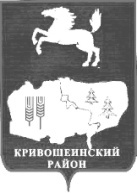 АДМИНИСТРАЦИЯ КРИВОШЕИНСКОГО РАЙОНАПОСТАНОВЛЕНИЕ 11.03.2019                                                                                                      	    	 № 155    с. КривошеиноТомской областиО проведении аукциона, открытого по составу участников и форме подачи предложений, по продаже права аренды на земельные участки	Руководствуясь ст. 39.11 Земельного кодекса Российской Федерации,   ПОСТАНОВЛЯЮ:Комиссии по проведению аукционов, конкурсов на право заключения договоров аренды и продажи в собственность физических и (или) юридических лиц муниципального имущества, утвержденной постановлением Администрации Кривошеинского района от 07.08.2017 № 342, организовать и провести аукцион, открытый по составу участников и форме подачи предложений, по продаже права аренды на земельные участки: 1.1. Лот №1 – земельный участок с кадастровым номером 70:09:0101001:2794, площадью 1119 кв.м., расположенный на землях населенных пунктов по адресу: Российская Федерация, Томская область, Кривошеинский район, Кривошеинское сельское поселение, с.Кривошеино, ул.Ленина, с разрешенным использованием – предпринимательство;1.2. Лот №2 – земельный участок с кадастровым номером 70:09:0101003:1885, площадью 977 кв.м., расположенный на землях населенных пунктов по адресу: Российская Федерация, Томская область, Кривошеинский район, Кривошеинское сельское поселение, с.Кривошеино, ул.Кирова, с разрешенным использованием – предпринимательство;1.3. Лот №3 – земельный участок с кадастровым номером 70:09:0101001:652, площадью 1500 кв.м., расположенный на землях населенных пунктов по адресу: Томская область, Кривошеинский район, с.Кривошеино, пер. Березовый, участок №32, с разрешенным использованием – для строительства индивидуального жилого дома.Утвердить аукционную документацию на право заключения договора аренды на земельные участки с кадастровыми номерами 70:09:0101001:2794, 70:09:0101003:1885 и 70:09:0101001:652 согласно приложению к настоящему постановлению.Специалисту по муниципальному имуществу (А.Л. Петроченко) опубликовать извещение №11/19 о проведении аукциона на сайте www.torgi.gov.ru, на официальном сайте муниципального образования Кривошеинский район в сети «Интернет» http://kradm.tomsk.ru и в официальном печатном издании – газете «Районные Вести».Настоящее постановление вступает в силу с даты его официального опубликования.Контроль за исполнением настоящего постановления возложить на Первого заместителя Главы Кривошеинского района.Глава Кривошеинского района (Глава Администрации) 								С.А. ТайлашевАлександр Леонидович Петроченко (8-38-251) 2-11-81Прокуратура, Росреестр, Петроченко